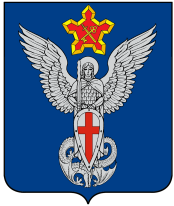 АдминистрацияЕрзовского городского поселенияГородищенского муниципального районаВолгоградской области403010, р.п. Ерзовка, ул. Мелиоративная, дом 2,  тел/факс: (84468) 4-79-15, 4-76-20П О С Т А Н О В Л Е Н И Еот 21 апреля 2016 года                              № 105О внесении изменений в Постановление администрации Ерзовского городского поселения от 18 марта 2016 года № 62            В соответствии с Постановлением Губернатора Волгоградской области от 21 апреля 2016 года № 261 «Об особом противопожарном режиме на территории Волгоградской области»,ПОСТАНОВЛЯЮ:В постановление администрации Ерзовского городского поселения от 18 марта 2016 года № 62 «О введении особо пожароопасного режима и обеспечении пожарной безопасности в весенне-летний период 2016 года на территории Ерзовского городского поселения» внести следующие изменения: - В пункт 1 Постановления добавить подпункт 1.1. следующего содержания «На период особо пожароопасного режима, на территории Ерзовского городского поселения запретить разведение костров, сжигание мусора (в том числе на территории домовладений), стерни, порубочных остатков, проведение всех видов пожароопасных работ, кроме мест, специально отведенных для указанного вида работ»Опубликовать данное Постановление в информационном бюллетене и на официальном сайте Ерзовского городского поселения.Контроль за исполнением данного постановления оставляю за собой.И.о. главы Ерзовского городского поселения                                                                    В.Е. Поляничко